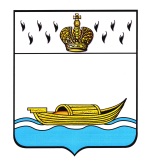 ДУМА ВЫШНЕВОЛОЦКОГО ГОРОДСКОГО ОКРУГАРЕШЕНИЕ от 06.07.2022                                   № 391Об утверждении прогнозного плана (программы)приватизации муниципального имущества муниципального образования Вышневолоцкий городской округ Тверской области на 2022 год и на плановый период 2023 и 2024 годовВ соответствии с Федеральными законами от 21.12.2001 № 178-ФЗ «О приватизации государственного и муниципального имущества», от 06.10.2003  № 131-ФЗ «Об общих принципах организации местного самоуправления в Российской Федерации», постановлением Правительства РФ от 26.12.2005 № 806 «Об утверждении Правил разработки прогнозных планов (программ) приватизации государственного и муниципального имущества и внесении изменений в Правила подготовки и принятия решений об условиях приватизации федерального имущества», Уставом муниципального образования Вышневолоцкий городской округ Тверской области, решением Думы Вышневолоцкого городского округа от 29.01.2020 № 147 «Об утверждении Положения о порядке планирования приватизации имущества, находящегося в собственности муниципального образования Вышневолоцкого городского округа Тверской области», Дума Вышневолоцкого городского округа решила:Утвердить прогнозный план (программу) приватизации муниципального имущества муниципального образования Вышневолоцкий городской округ Тверской области на 2022 год и на плановый период 2023 и 2024 годов (прилагается).2. Признать утратившими силу:- решение Думы Вышневолоцкого городского округа от 22.04.2020 № 173 «Об утверждении прогнозного плана (программы) приватизации имущества муниципального образования Вышневолоцкий городской округ Тверской области на 2020-2022 годы»;- решение Думы Вышневолоцкого городского округа от 23.06.2020 № 184 «О внесении изменений в решение Думы Вышневолоцкого городского округа от 22.04.2020 № 173 «Об утверждении прогнозного плана (программы) приватизации имущества муниципального образования Вышневолоцкий городской округ Тверской области на 2020-2022 годы»»;-решение Думы Вышневолоцкого городского округа от 09.09.2020 № 190 «О внесении изменений в решение Думы Вышневолоцкого городского округа от 22.04.2020 № 173 «Об утверждении прогнозного плана (программы) приватизации имущества муниципального образования Вышневолоцкий городской округ Тверской области на 2020-2022 годы»»;- решение Думы Вышневолоцкого городского округа от 24.03.2021 № 263 «О внесении изменений в решение Думы Вышневолоцкого городского округа от 22.04.2020 № 173 «Об утверждении прогнозного плана (программы) приватизации имущества муниципального образования Вышневолоцкий городской округ Тверской области на 2020-2022 годы»»;- решение Думы Вышневолоцкого городского округа от 06.08.2021 № 294 «О внесении изменений в решение Думы Вышневолоцкого городского округа от 22.04.2020 № 173 «Об утверждении прогнозного плана (программы) приватизации имущества муниципального образования Вышневолоцкий городской округ Тверской области на 2020-2022 годы»»;- решение Думы Вышневолоцкого городского округа от 24.11.2021 № 331 «О внесении изменений в решение Думы Вышневолоцкого городского округа от 22.04.2020 № 173 «Об утверждении прогнозного плана (программы) приватизации имущества муниципального образования Вышневолоцкий городской округ Тверской области на 2020-2022 годы»»;- решение Думы Вышневолоцкого городского округа от 30.03.2022 № 380 «О внесении изменений в решение Думы Вышневолоцкого городского округа от 22.04.2020 № 173 «Об утверждении прогнозного плана (программы) приватизации имущества муниципального образования Вышневолоцкий городской округ Тверской области на 2020-2022 годы»».3. Опубликовать настоящее решение в газете «Вышневолоцкая правда» и разместить на официальном сайте муниципального образования Вышневолоцкий городской округ Тверской области в информационно-телекоммуникационной сети «Интернет».4.	Контроль за исполнением настоящего решения возложить на Заместителя Главы Администрации Вышневолоцкого городского округа Анисимову Е. И.5.	Настоящее решение вступает в силу со дня его официального опубликования.Глава Вышневолоцкого городского округа                                                 Н.П. РощинаПредседательДумы Вышневолоцкого городского округа                                        Н.Н. АдровПрогнозный план (программа) приватизации муниципального имущества муниципального образования Вышневолоцкий городской округ Тверской области на 2022 год и на плановый период 2023 и 2024 годовРаздел 1Основные направления реализации политики в сфере приватизации муниципального имущества муниципального образования Вышневолоцкий городской округ Тверской области на 2022 год и на плановый период 2023 и 2024 годовПодраздел 1.Основные направления и задачи приватизации муниципального имущества муниципального образования Вышневолоцкий городской округ Тверской области на 2022 год и на плановый период 2023 и 2024 годовПрогнозный план (программа) приватизации муниципального имущества муниципального образования Вышневолоцкий городской округ Тверской области на 2022 год и на плановый период 2022 и 2024 годов (далее – Программа приватизации) разработан в соответствии с Федеральными законами от 21.12.2001 № 178-ФЗ «О приватизации государственного и муниципального имущества», от 06.10.2003 № 131-ФЗ «Об общих принципах организации местного самоуправления в Российской Федерации», постановлением Правительства РФ от 26.12.2005 № 806 «Об утверждении Правил разработки прогнозных планов (программ) приватизации государственного и муниципального имущества и внесении изменений в Правила подготовки и принятия решений об условиях приватизации федерального имущества», Уставом муниципального образования Вышневолоцкий городской округ Тверской области, решением Думы Вышневолоцкого городского округа от 29.01.2020 № 147 «Об утверждении Положения о порядке планирования приватизации имущества, находящегося в собственности муниципального образования Вышневолоцкого городского округа Тверской области».Основным направлением Программы приватизации муниципального имущества является повышение эффективности использования муниципального имущества муниципального образования Вышневолоцкий городской округ Тверской области (далее – муниципальное имущество). Основными задачами приватизации муниципального имущества на 2022 год и на плановый период 2022 и 2024 годов являются:- приватизация муниципального имущества не задействованного в обеспечении деятельности органов местного самоуправления Вышневолоцкого городского округа;- приватизация арендуемого муниципального имущества с участием субъектов малого и среднего предпринимательства;- обеспечение поступления средств в бюджет муниципального образования Вышневолоцкий городской округ Тверской области и формирование его доходной части;- повышение эффективности управления муниципальным имуществом.Подраздел 2.Прогноз поступления в бюджет денежных средств, полученных от продажи муниципального имуществаИсходя из анализа, предлагаемого к приватизации муниципального имущества, включенного в Программу приватизации, ожидается получение минимальных доходов в бюджет муниципального образования Вышневолоцкий городской округ Тверской области в размере 43 916 290,00 руб., в том числе:- 2022 году – 22 790 000,00 руб.;- 2023 году – 526 290,00 руб.;- 2024 году – 20 600 000,00 руб.Раздел 2Перечень муниципального имущества, планируемого к приватизации в 2022 году и в плановом периоде 2023 и 2024 годовПодраздел 11.1.  Перечень объектов недвижимого муниципального имущества, планируемого к приватизации в 2022 году Перечень объектов движимого муниципального имущества, планируемого к приватизации в 2022 году1.3. Перечень муниципальных унитарных предприятий, планируемых к приватизации в 2022 году1.4. Перечень акций акционерных обществ, долей в уставных капиталах обществ с ограниченной ответственностью, находящихся в муниципальной собственности Вышневолоцкого городского округа планируемых к приватизации в 2022 году2.1. Перечень объектов недвижимого муниципального имущества, планируемого к приватизации в 2023 году2.2. Перечень объектов движимого муниципального имущества, планируемого к приватизации в 2023 году2.3. Перечень муниципальных унитарных предприятий, планируемых к приватизации в 2023 году2.4. Перечень акций акционерных обществ, долей в уставных капиталах обществ с ограниченной ответственностью, находящихся в муниципальной собственности Вышневолоцкого городского округа планируемых к приватизации планируемого к приватизации в 2023 годуПеречень объектов недвижимого муниципального имущества, планируемого к приватизации в 2024 году3.2. Перечень объектов движимого муниципального имущества, планируемого к приватизации в 2024 году3.3.  Перечень муниципальных унитарных предприятий, планируемых к приватизации в 2024 году3.4. Перечень акций акционерных обществ, долей в уставных капиталах обществ с ограниченной ответственностью, находящихся в муниципальной собственности Вышневолоцкого городского округа планируемых к приватизации в 2024 годуГлава  Вышневолоцкого городского округа                                                                                                                                Н.П. РощинаПредседатель Думы Вышневолоцкого городского округа                                                                                                                                  Н.Н. АдровПриложениек решению Думы Вышневолоцкого городского  округа от 06.07.2022  № 391№п/пНаименование объекта (назначение)Адрес (местонахождение) объекта Площадь (протяженность)объектаКадастровый номер объектаОграничение (обременение) использования объекта (при наличии)Ориентировочная рыночная стоимость Способ приватизации объекта1.Административное зданиеТверская область,Вышневолоцкий городской округ, пос. Зеленогорский, ул. Микробиологов, д. 40494,8 кв. м_9 600 000,0 руб.,с учетом НДСОткрытый аукцион2.Нежилое помещение №1001Тверская область, г. Вышний Волочек, ул. Екатерининская, д. 10355,8 кв. м69:39:0120420:51_8 580 000,0 руб.,с учетом НДСОткрытый аукцион3.3.1.-Нежилое помещение №1001 (аптека) -Нежилое помещение №1002 (склад) Тверская область, г. Вышний Волочек, Казанский проспект, д. 121аТверская область, г. Вышний Волочек, Казанский проспект, д. 121а193,6 кв. м179,2 кв. м69:39:0120219:2069:39:0120219:19__9 168 000,0 руб.,с учетом НДСОткрытый аукционИтого27 348 000,0Итого без НДС (20%)790 000,0№ п/пНаименование объектаХарактеристики, позволяющие однозначно идентифицировать объектОграничения (обременения) использования объекта (при наличии)Ориентировочная рыночная стоимость, с учетом НДС, руб.Способ приватизации объекта000000Полное наименование предприятияЮридический адрес и фактическое местонахождение предприятияПеречень имущества, закрепленного за предприятием на праве хозяйственного ведения Основные виды деятельности предприятияСреднесписочная численность работников предприятияБалансовая стоимость основных средств предприятияОриентировочная рыночная стоимость объектаСпособ приватизации объекта00000000Полное наименование и местонахождения обществаОсновные виды деятельностиТип акций (обыкновенные, привилегированные) Доля, принадлежащая муниципальному образованию Вышневолоцкий городской округ Тверской области акций (в процентном отношении) в общем количестве акций открытого акционерного общества, либо количества акций, подлежащих приватизации, с указанием доли этих акций (в процентном отношении) в общем количестве акций открытого акционерного общества  Номинальная и нормативная цена пакета акций (доли)Способ приватизации000000№п/пНаименование объекта (назначение)Адрес (местонахождение) объекта Площадь (протяженность)объектаКадастровый номер объектаОграничение (обременение) использования объекта (при наличии)Ориентировочная рыночная стоимость Способ приватизации объекта1.Нежилое помещение № 1002  Тверская область, г. Вышний Волочек, ул. Урицкого, д. 178/1126,5 кв. м69:39:0130203:77                -631 548,0 руб., с учетом НДСОткрытый аукционИтого631 548,0Итого без НДС (20%) 290,0п/пНаименование объектаХарактеристики, позволяющие однозначно идентифицировать объектОграничения (обременения) использования объекта (при наличии)Ориентировочная рыночная стоимость, с учетом НДС, руб.Способ приватизации объекта000000Полное наименование предприятияЮридический адрес и фактическое местонахождение предприятияПеречень имущества, закрепленного за предприятием на праве хозяйственного ведения Основные виды деятельности предприятияСреднесписочная численность работников предприятияБалансовая стоимость основных средств предприятияОриентировочная рыночная стоимость объектаСпособ приватизации объекта00000000Полное наименование и местонахождения обществаОсновные виды деятельностиТип акций (обыкновенные, привилегированные) Доля, принадлежащая муниципальному образованию Вышневолоцкий городской округ Тверской области акций (в процентном отношении) в общем количестве акций открытого акционерного общества, либо количества акций, подлежащих приватизации, с указанием доли этих акций (в процентном отношении) в общем количестве акций открытого акционерного общества  Номинальная и нормативная цена пакета акций (доли)Способ приватизации0000003.1. №п/пНаименование объекта (назначение)Адрес (местонахождение) объекта Площадь (протяженность)объектаКадастровый номер объектаОграничение (обременение) использования объекта (при наличии)Ориентировочная рыночная стоимость Способ приватизации объекта1.Нежилое помещение № 1002 (находится в здании, внесенном в Единый государственный реестр объектов культурногоНаследия Российской Федерации)Тверская область, г. Вышний Волочек, Казанский проспект, д. 29315,1 кв. м69:39:0120438:841МУП «ВолочекТепло» договор аренды с 12.03.2021 по 11.03.20269 200 000,0 руб., с учетом НДСОткрытый аукцион2.Нежилое помещение                    № 1005 (находится в здании, внесенном в Единый государственный реестр объектов культурногоНаследия Российской Федерации)Тверская область, г. Вышний Волочек, Казанский проспект,     д. 59-61/1221,4 кв. м69:39:0120419:159ООО «Ткани»        ИП Сергеева Н.Л. ИП Колесова Т.С.договор аренды         с 30.06.2018 по 30.06.20239 200 000,0 руб., с учетом НДСОткрытый аукцион3.Нежилое помещение № 1004 (находится в здании, внесенном в Единый государственный реестр объектов культурногоНаследия Российской Федерации)Тверская область, г. Вышний Волочек, Ванчакова линия, д. 27123,7 кв. м69:39:0120312:69 -6 320 000,00 руб., с учетом НДСОткрытый аукционИтого24 720 000,00Итого без НДС (20%)20 600 000,00№ п/пНаименование объектаХарактеристики, позволяющие однозначно идентифицировать объектОграничения (обременения) использования объекта (при наличии)Ориентировочная рыночная стоимость, с учетом НДС, руб.Способ приватизации объекта000000Полное наименование предприятияЮридический адрес и фактическое местонахождение предприятияПеречень имущества, закрепленного за предприятием на праве хозяйственного веденияОсновные виды деятельности предприятияСреднесписочная численность работников предприятияБалансовая стоимость основных средств предприятияОриентировочная рыночная стоимость объектаСпособ приватизации объекта00000000Полное наименование и местонахождения обществаОсновные виды деятельностиТип акций (обыкновенные, привилегированные) Доля, принадлежащая муниципальному образованию Вышневолоцкий городской округ Тверской области акций (в процентном отношении) в общем количестве акций открытого акционерного общества, либо количества акций, подлежащих приватизации, с указанием доли этих акций (в процентном отношении) в общем количестве акций открытого акционерного общества  Номинальная и нормативная цена пакета акций (доли)Способ приватизации000000